青岛市实验小学10月心理活动总结10月份我们主要的活动还是以心理小组为主开展的沙盘团体辅导活动和”大榉树情商训练营”的活动为主，在周一的心理选修课时间我们还进行了角色扮演和心理剧的体验。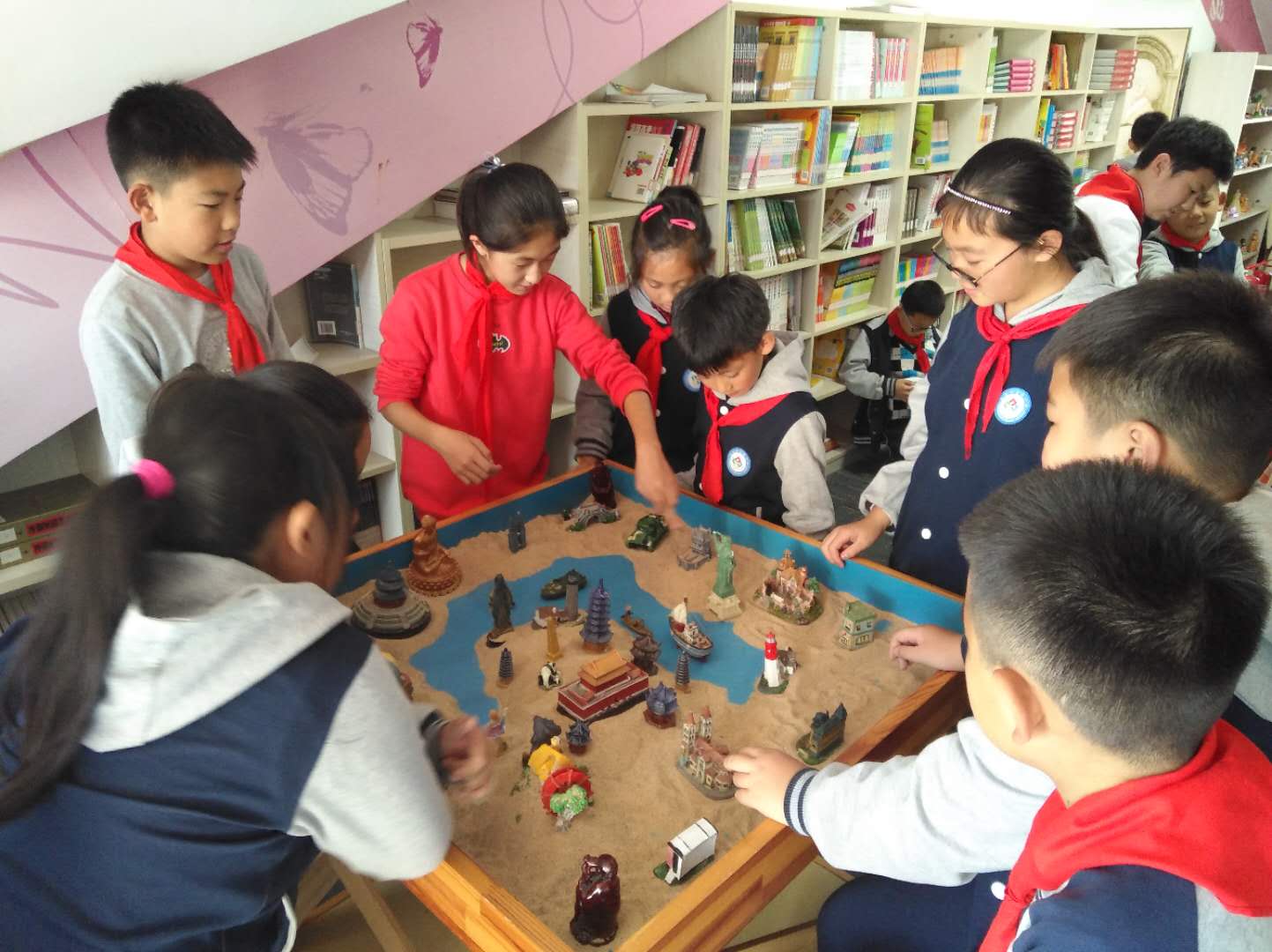 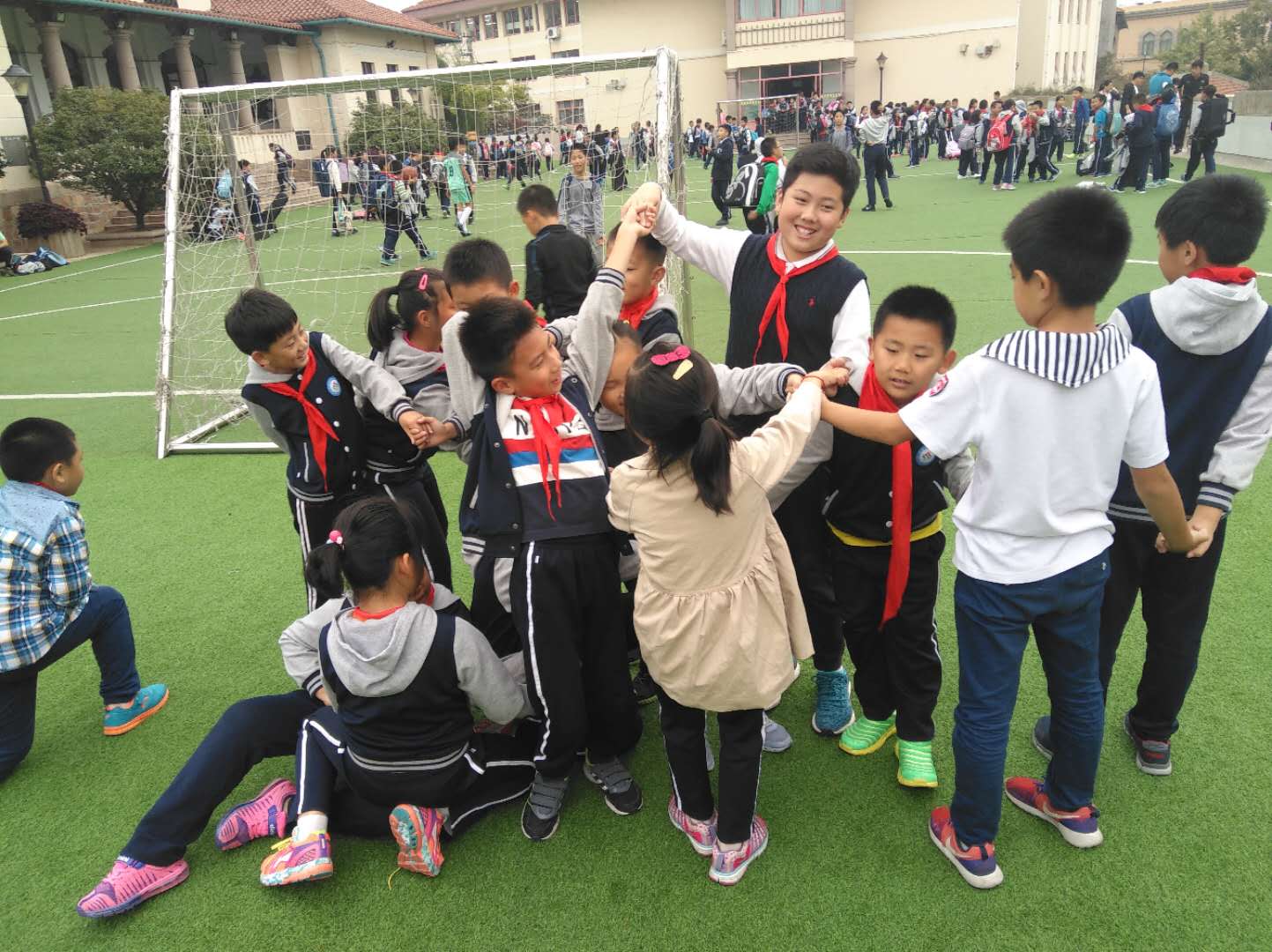 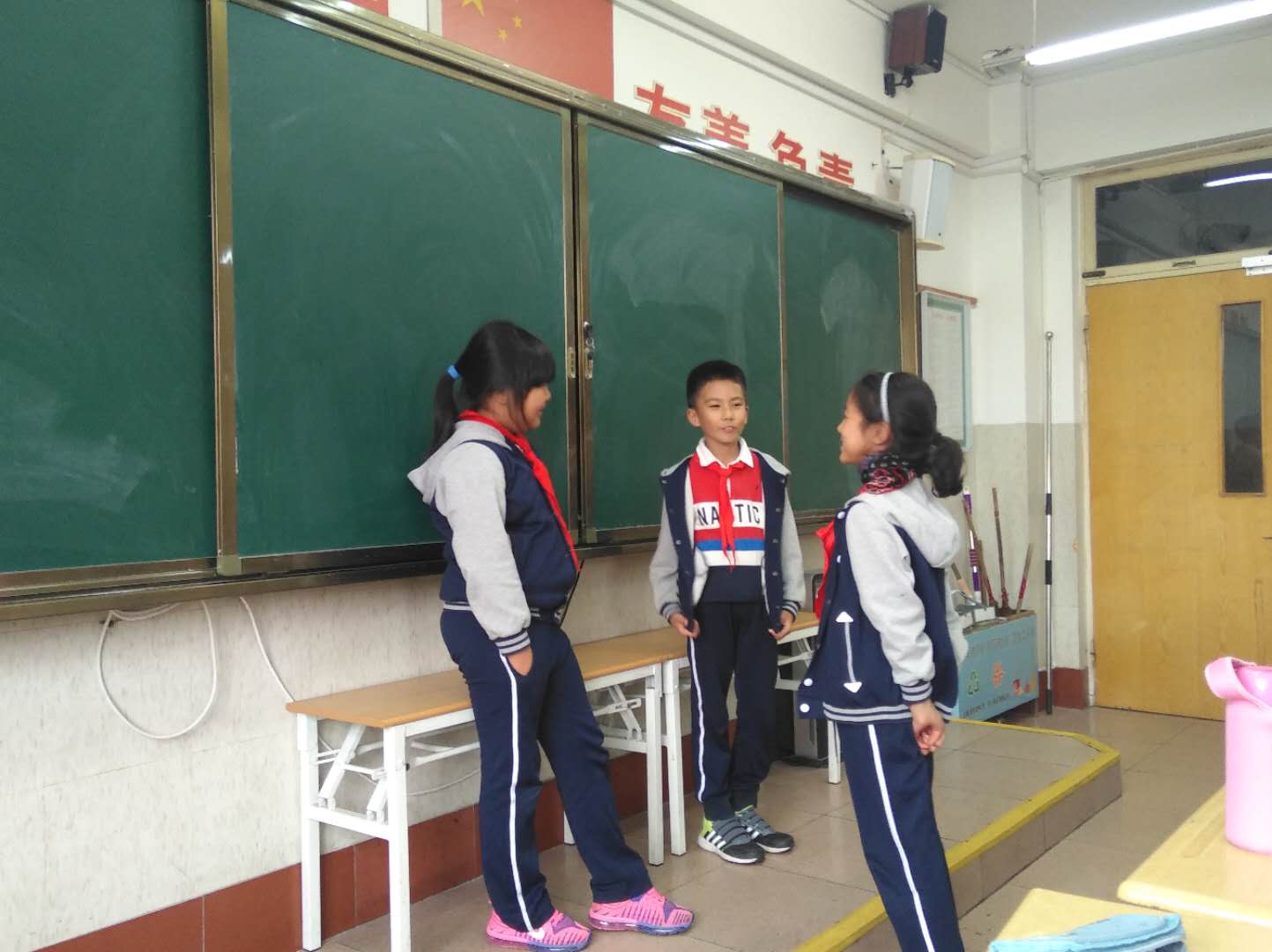 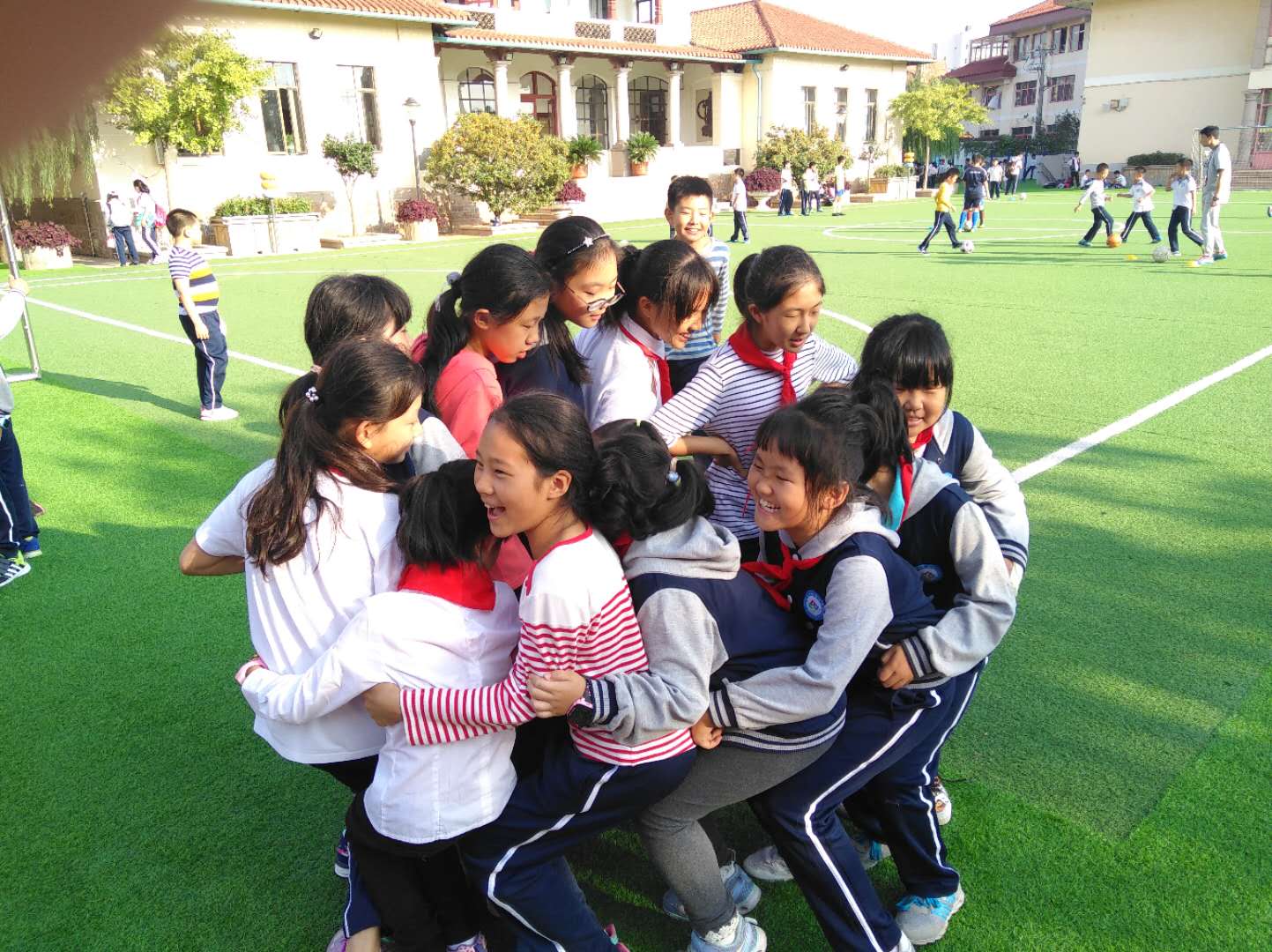 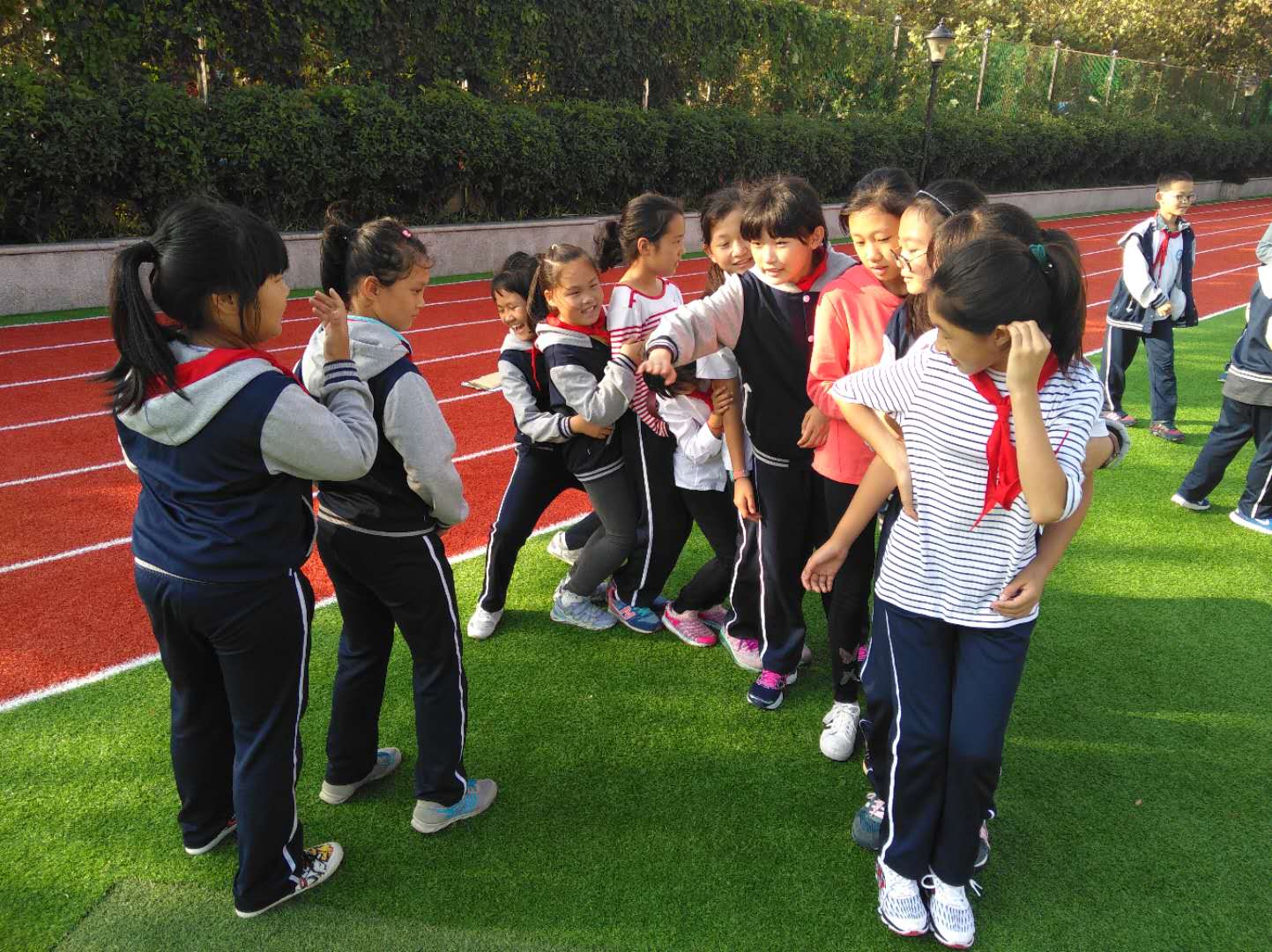 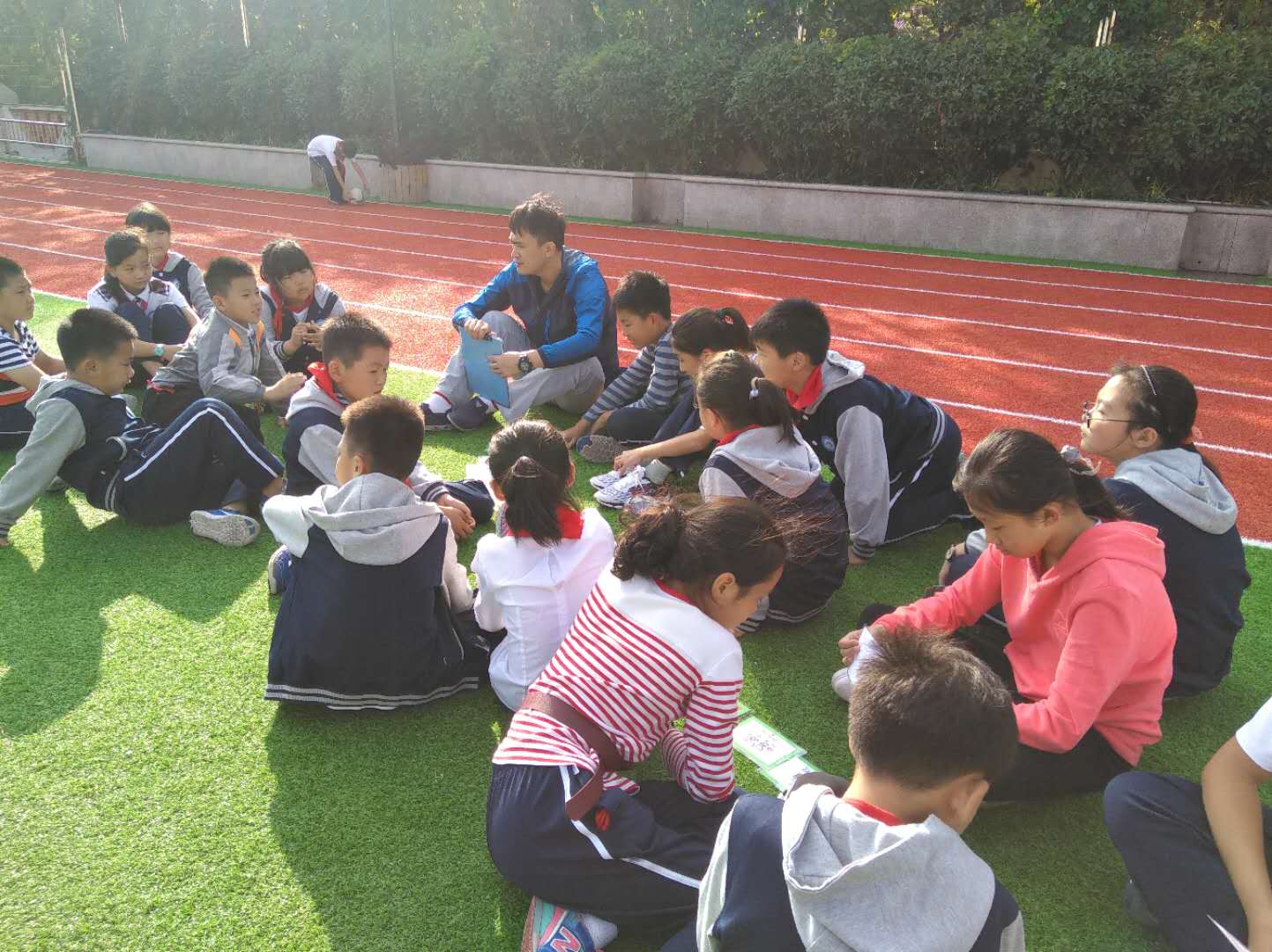 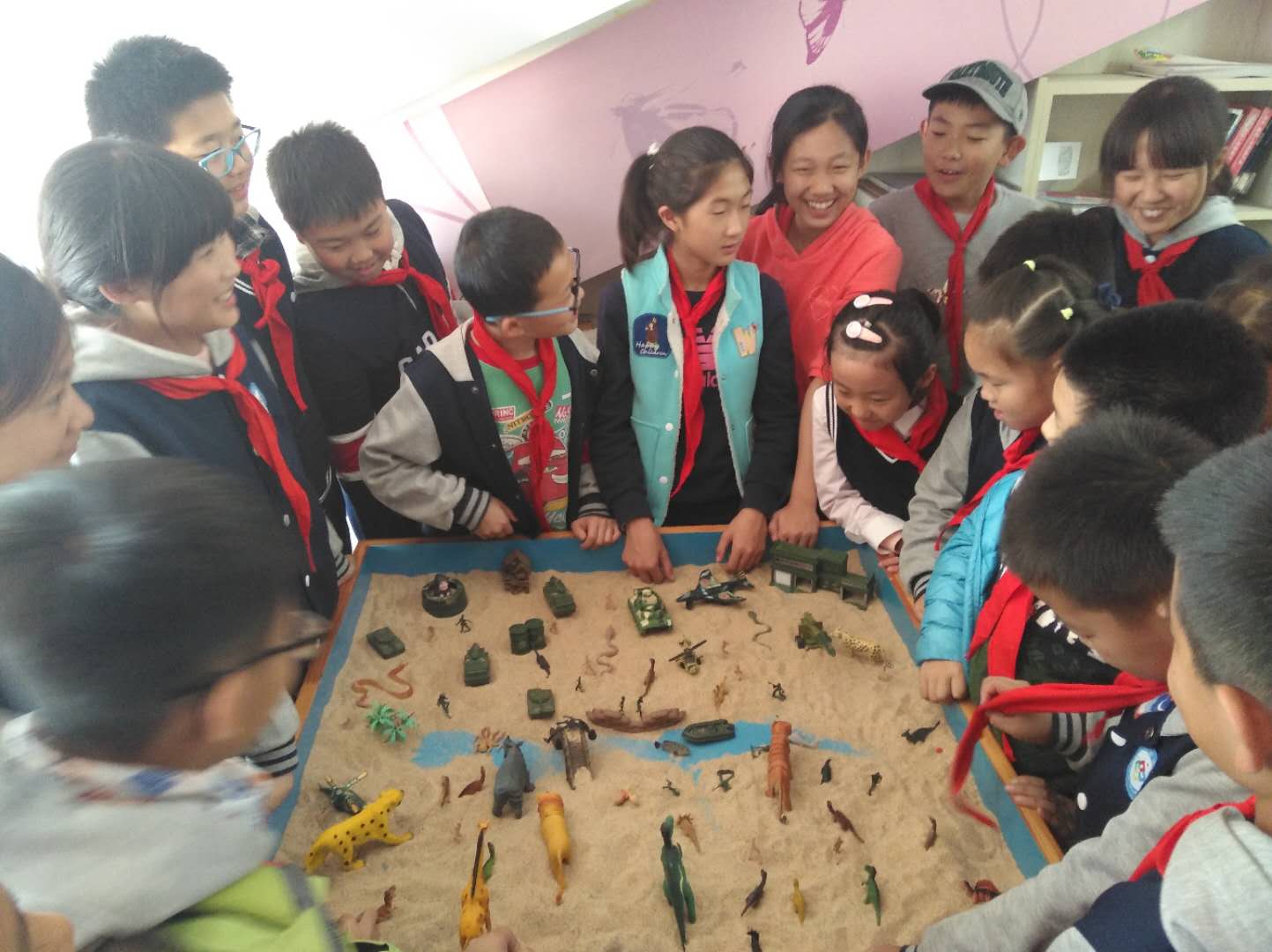 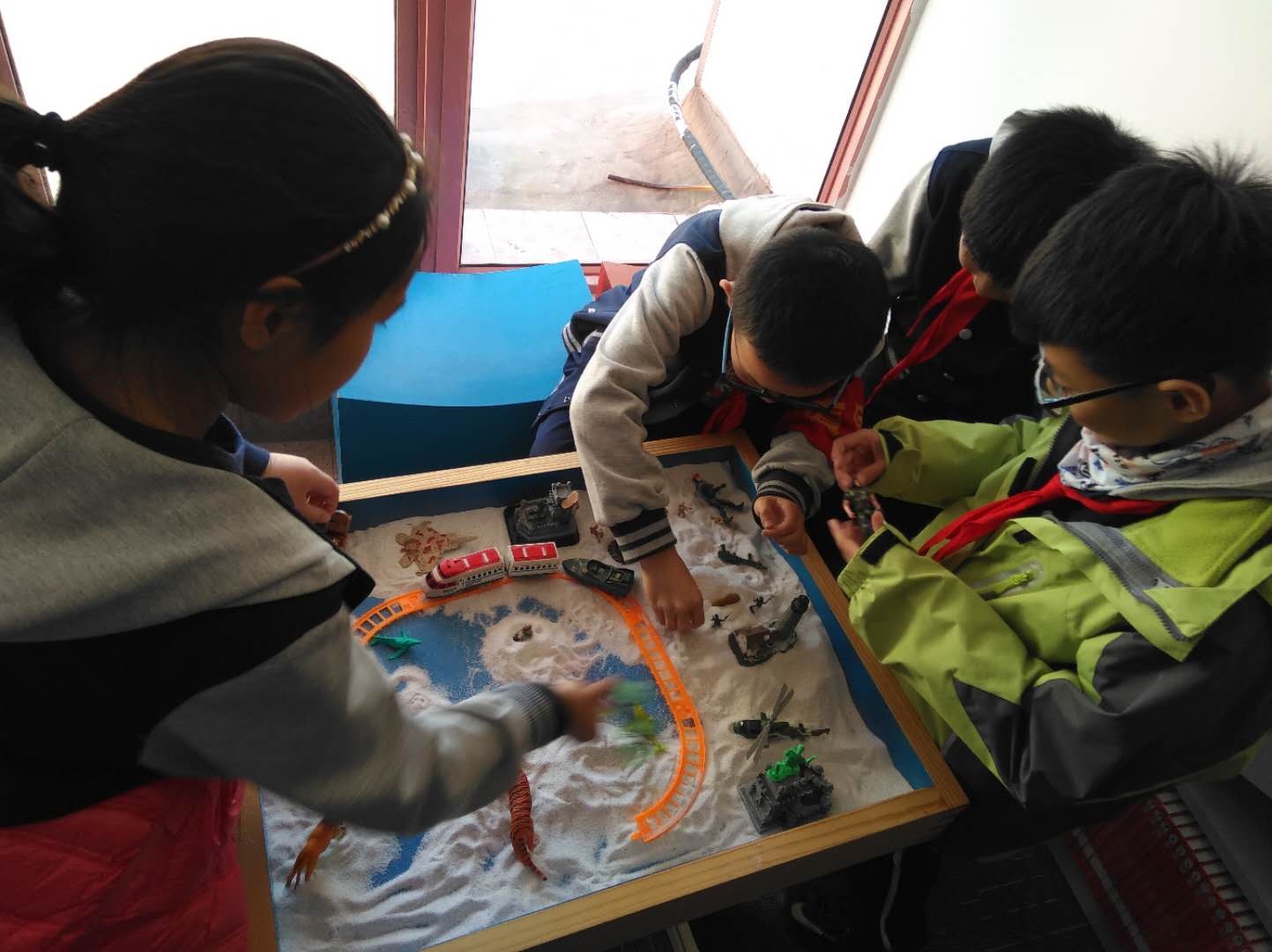 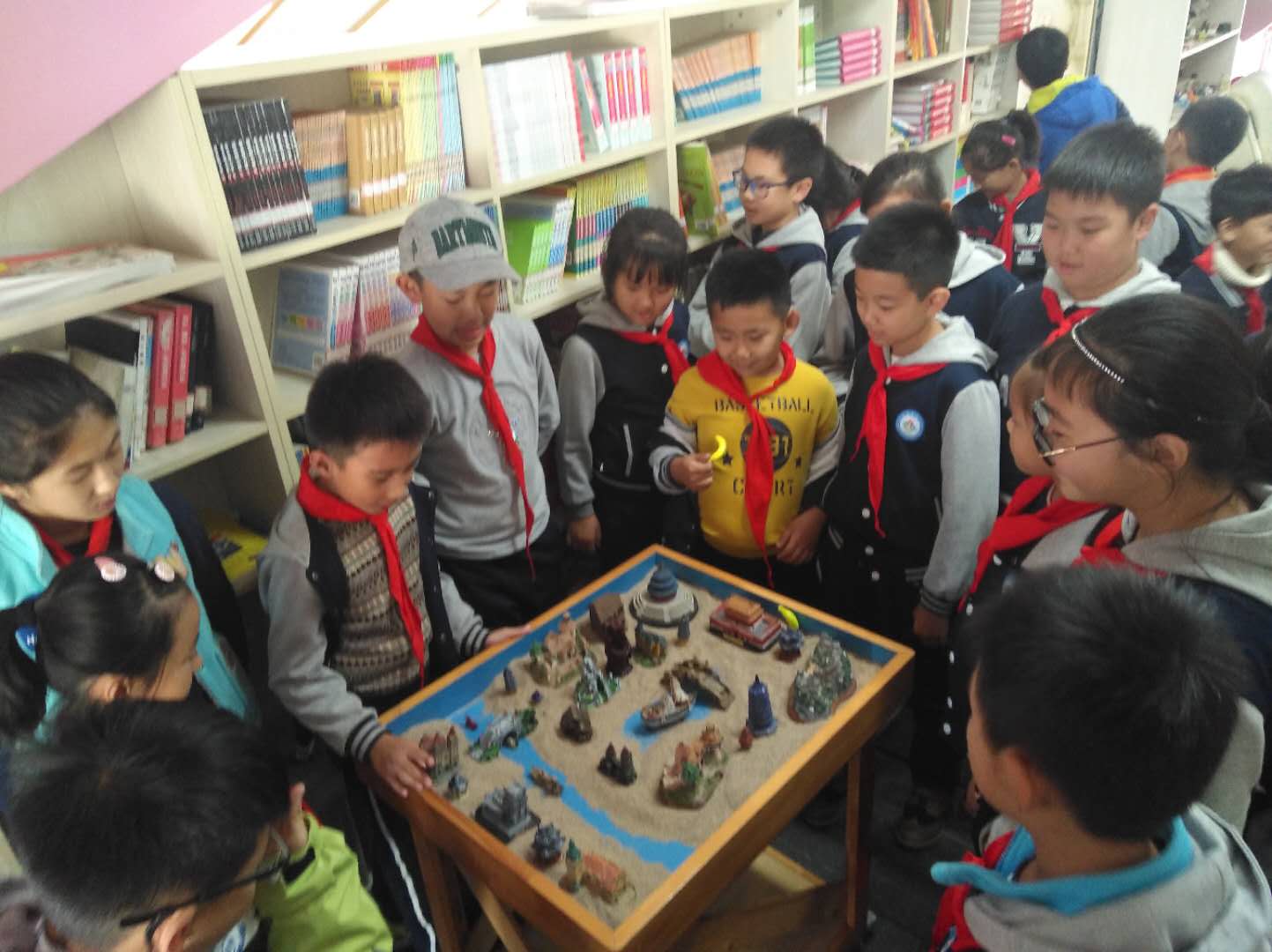 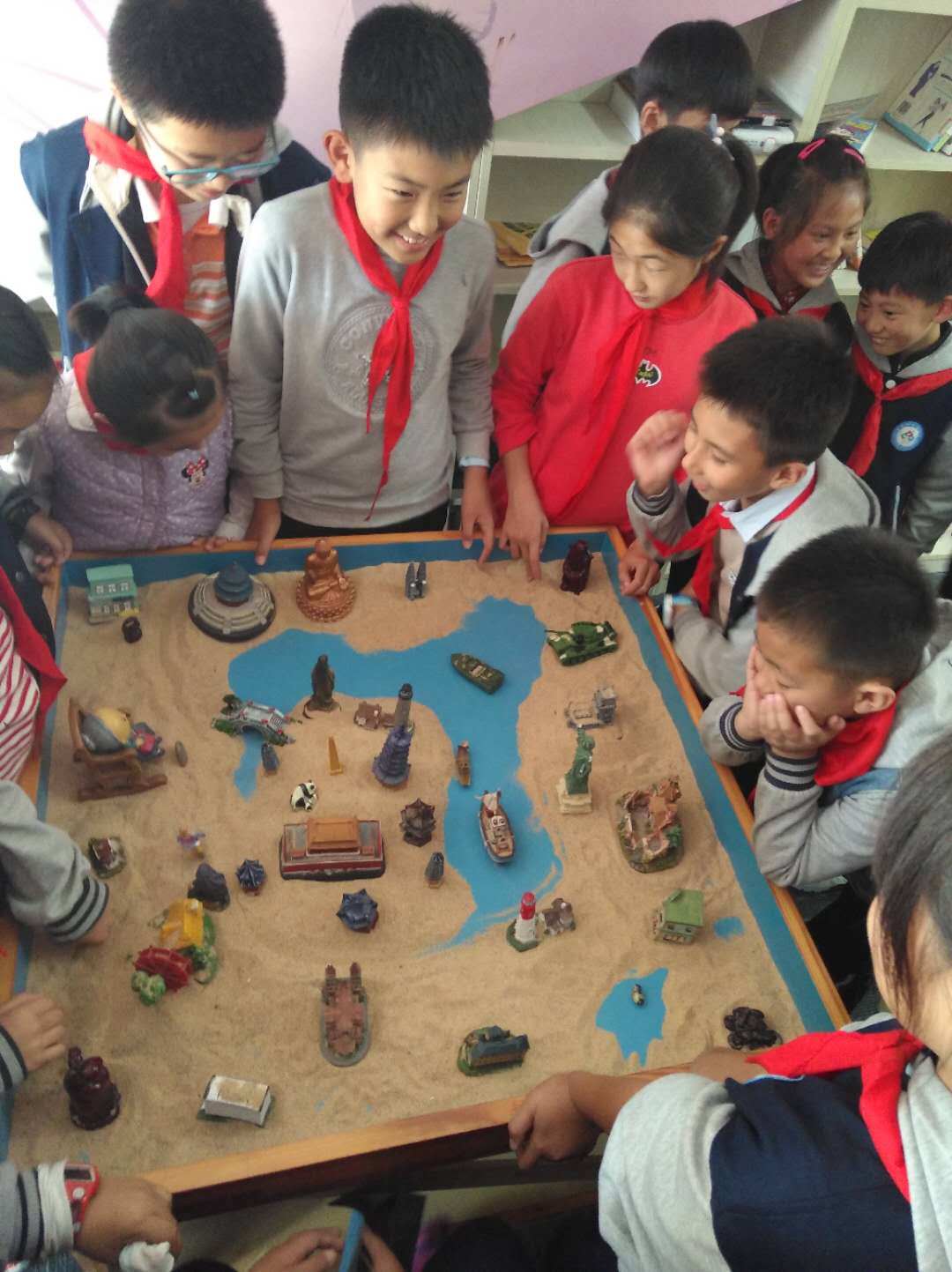 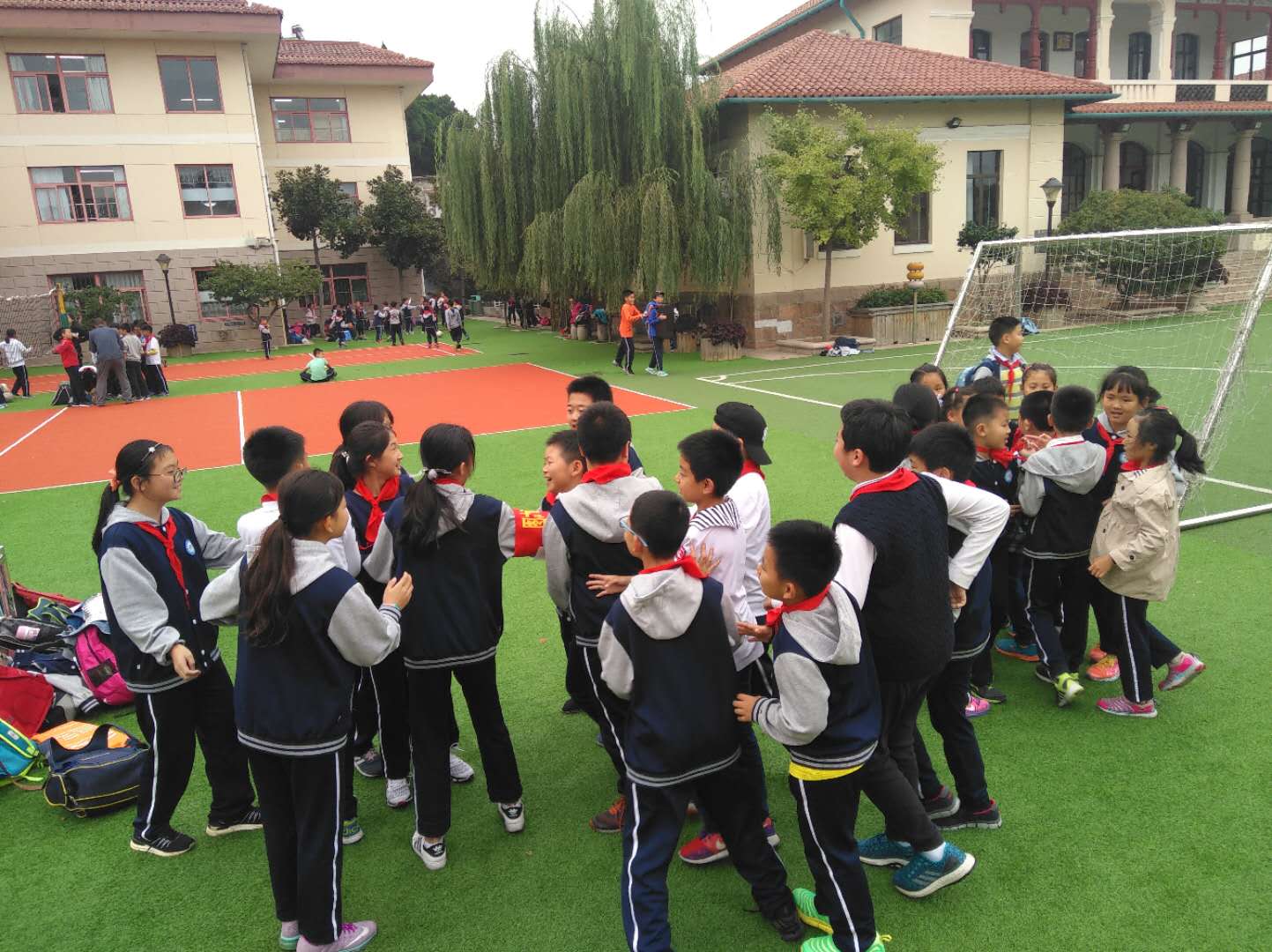 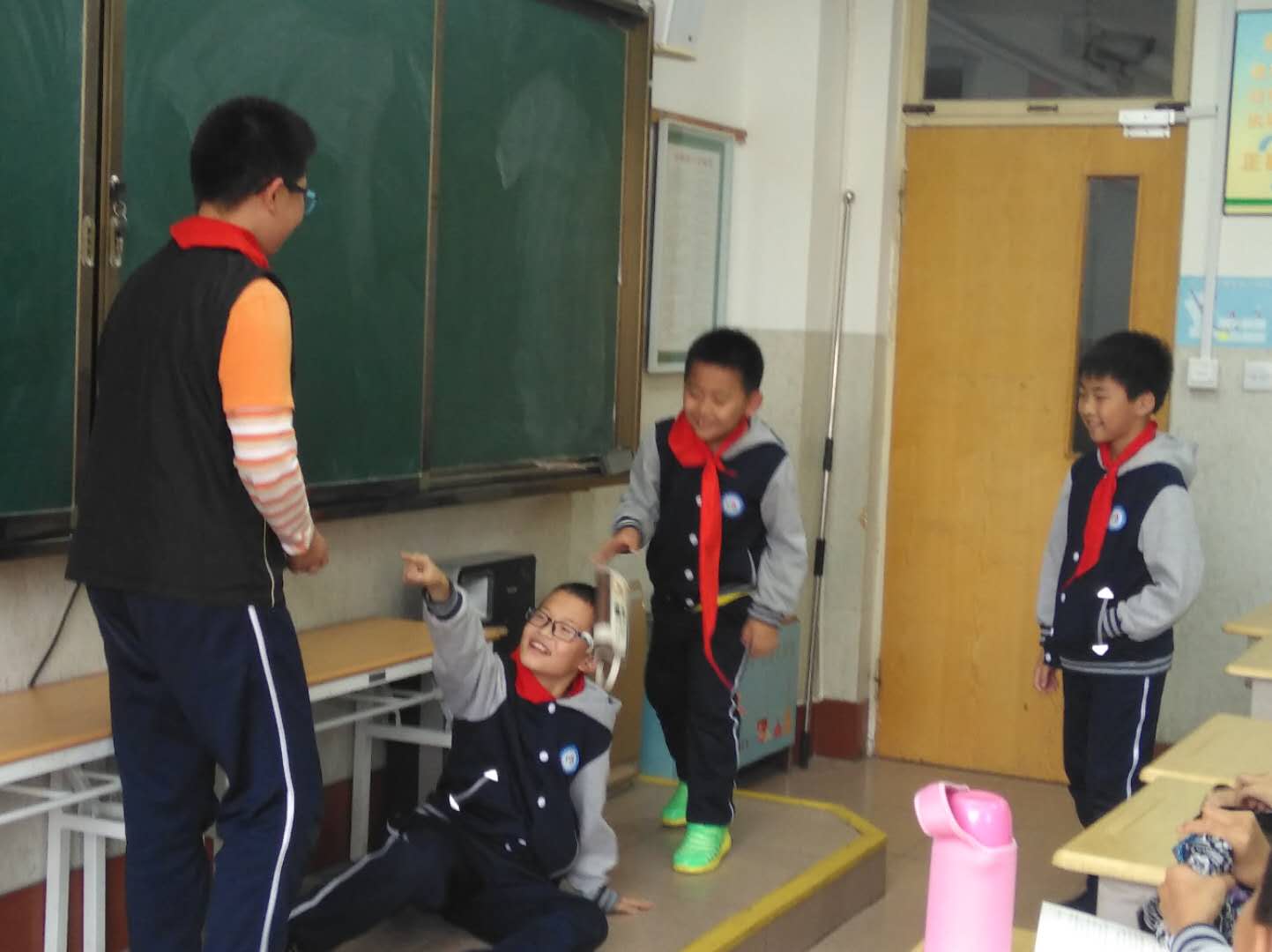 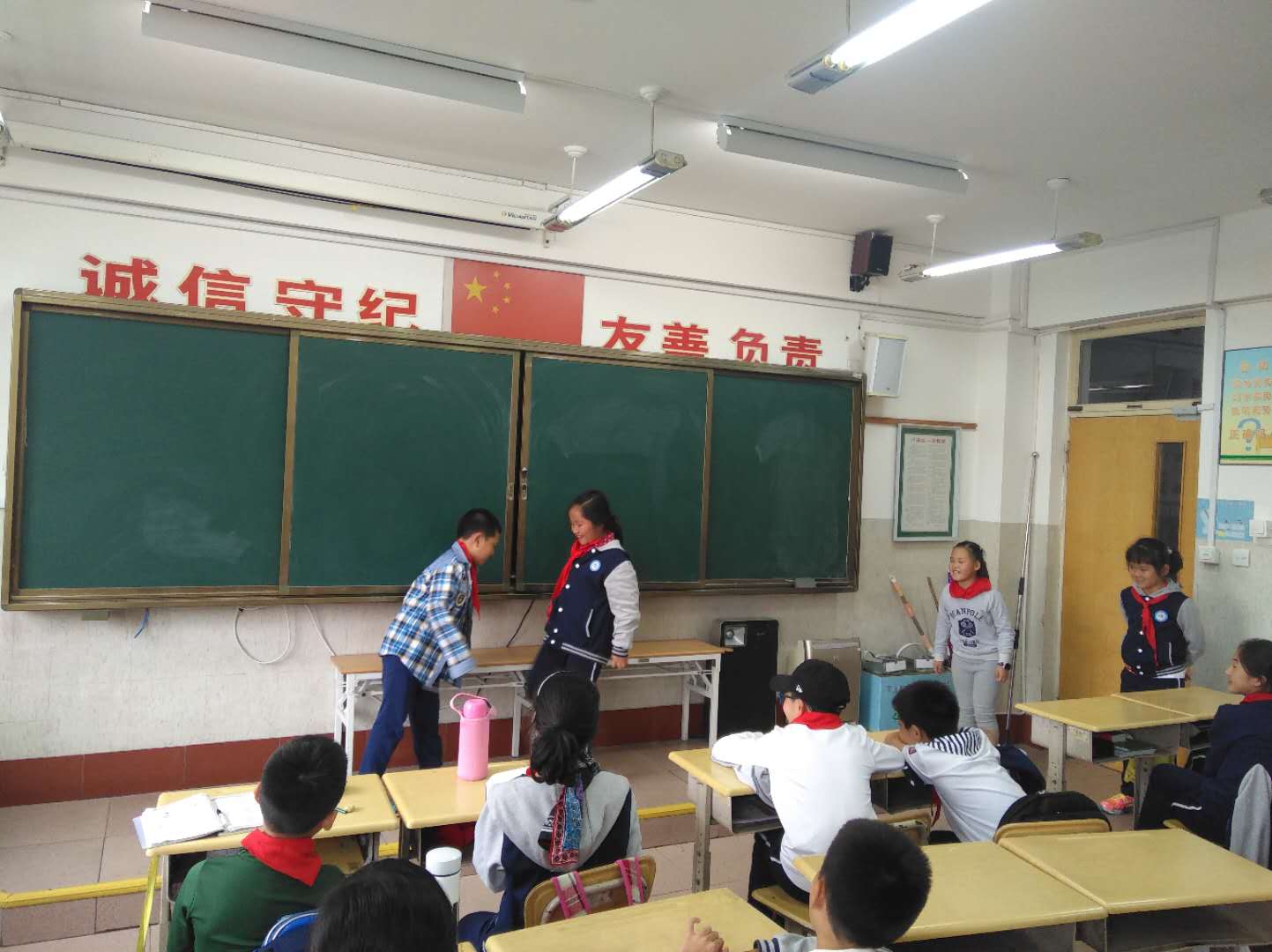 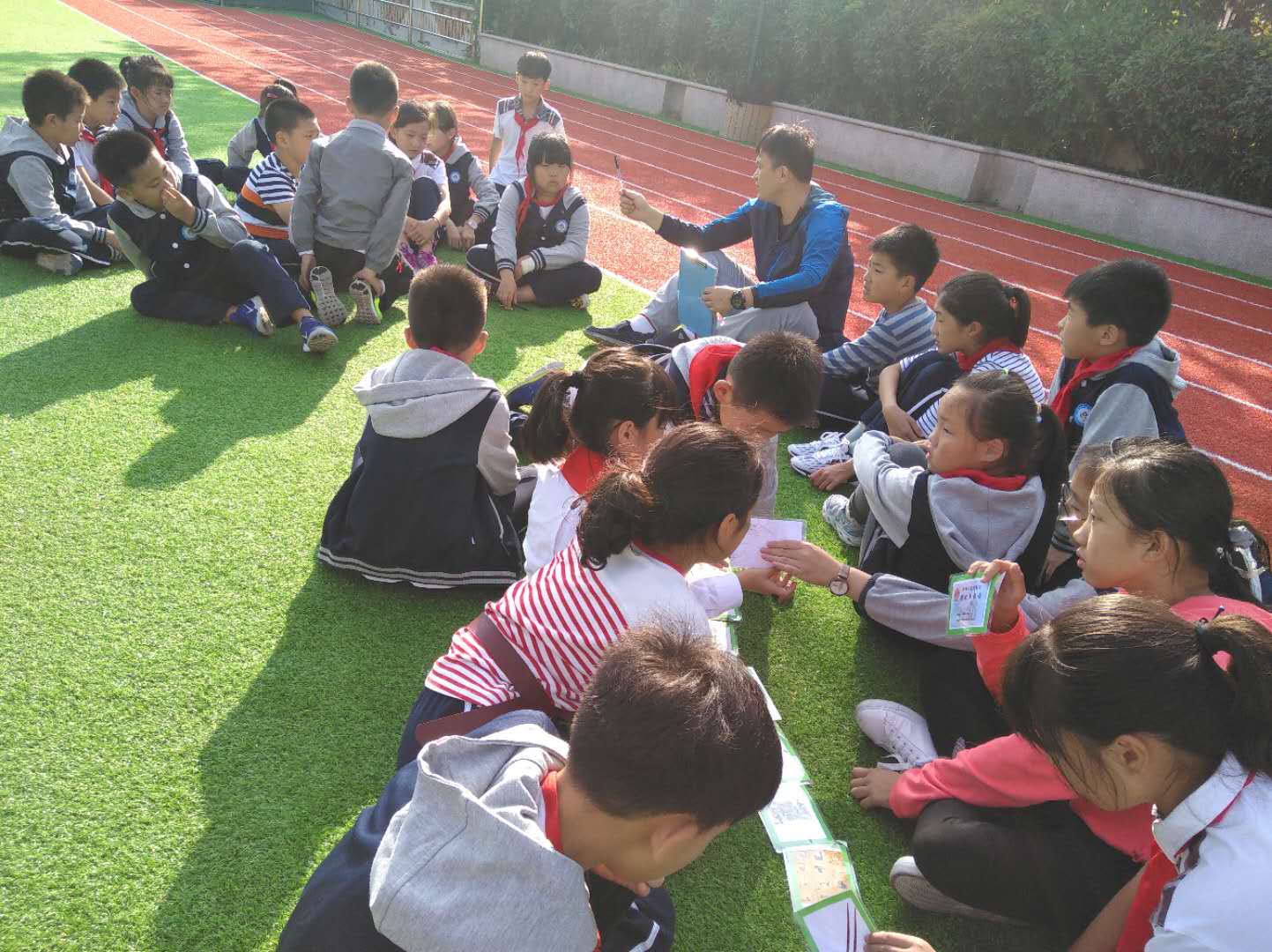 